INDICAÇÃO Nº 476/2020Ementa: Conserto no asfalto da Rua Rio de Janeiro altura do número 417, no Bairro Vila Santana.Exma. Senhora Presidente.Justificativa:Tendo em vista as péssimas condições do asfalto na Rua Rio de Janeiro altura do número 417, no bairro Vila Santana, o que provoca insegurança no tráfego, a Vereadora Mônica Morandi requer nos termos do art. 127 do regimento interno, que seja encaminhada ao Exmo. Prefeito Municipal a seguinte indicação:	Que seja realizado o conserto urgente do asfalto na localidade acima citada.  Valinhos, 05 de Março de 2020.____________________Mônica MorandiVereadoraFotos anexas.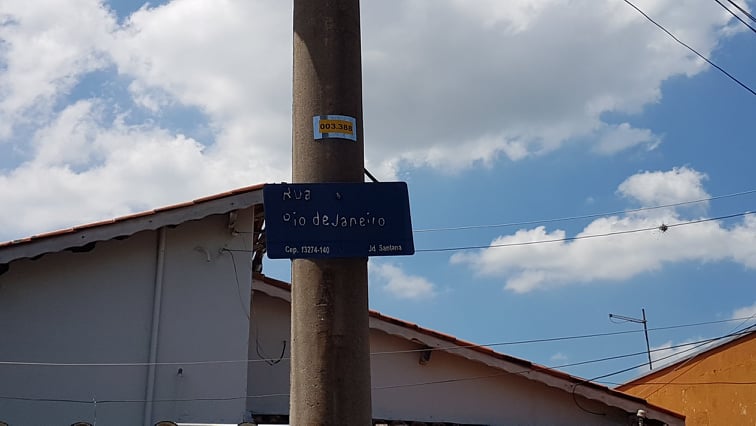 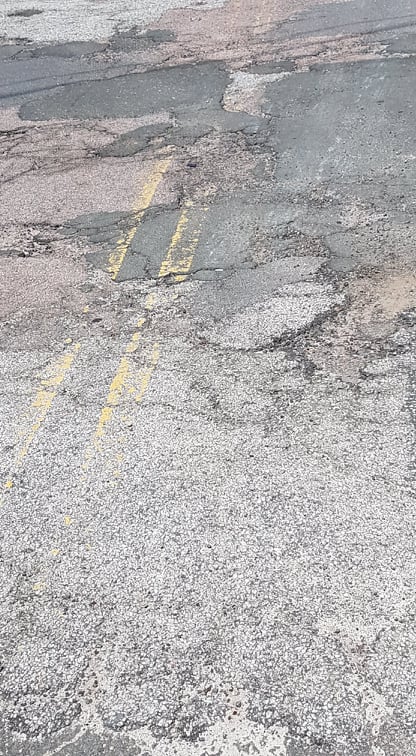 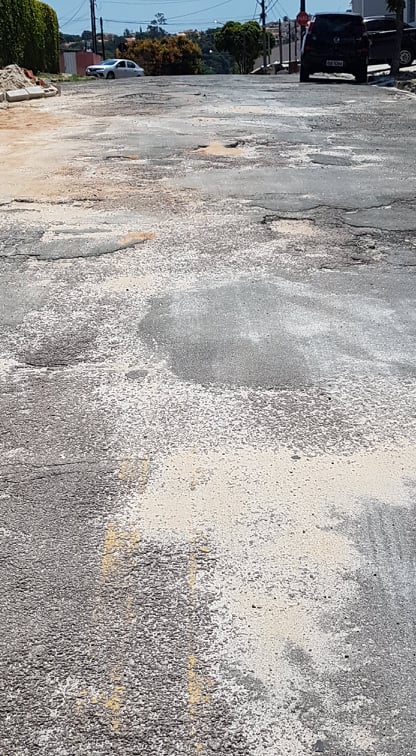 